Фоторепортаж                                                                                                                                                                           о проведении спортивного развлечения                                                                                по безопасности в младшей группе                                                               «Путешествие в страну Безопасности» 18.09.2020г.                                                                                                            Шилова Ирина Александровна, воспитатель                                                         высшей квалификационной категории;                                                                                Алексеева Елена Викторовна, воспитатель                                                              высшей квалификационной категории  Задачи:- формировать у дошкольников представления о правилах безопасного поведения в группе, на улице, дома; - воспитывать чувство осторожности и дружеские взаимоотношения.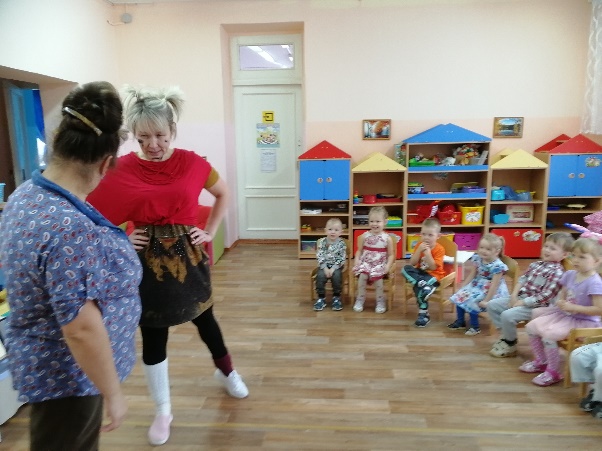 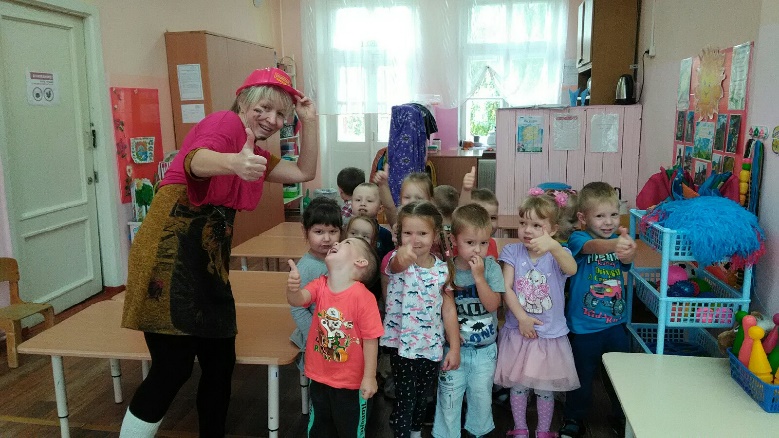 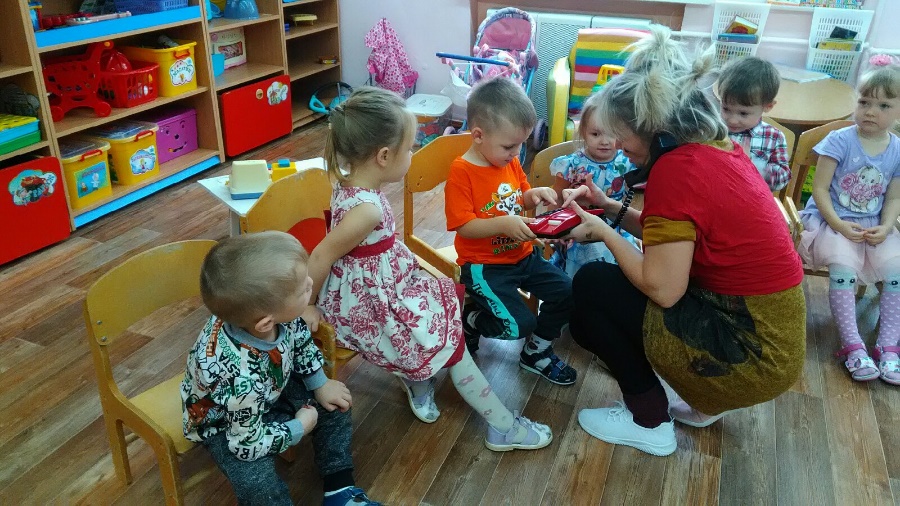 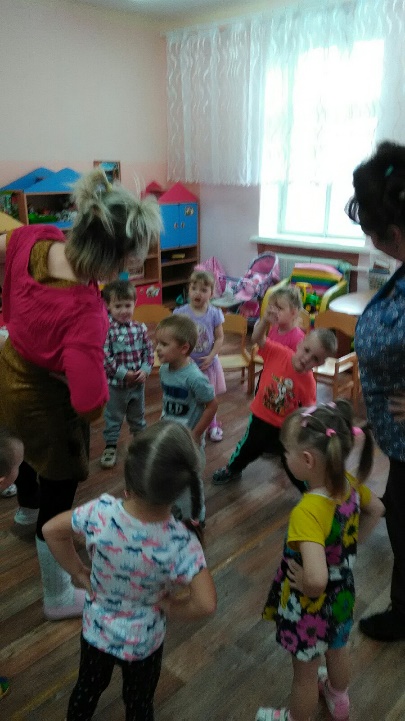 